Бланк ответовДистанционной игры «Лабиринты Памяти»Фамилия, имя Иванова ДашаШкола/класс  МБОУ СОШ №6
До 19 мая 2020 года выполненные задания направляем на адрес организатора cgk-kanda@yandex.ru с пометкой Онлайн-игра.Какой памятник, ранее располагавшихся на центральной площади  города,  сейчас находится за речкой Нивой, на монастырском наволоке?На улицах Кандалакши почти не было деревьев, кустов. Кто принимал участие в озеленении улицы Комсомольской в 1960-е годы?Ответ: Памятник жертвам интервенции(1918-1920г.)Ответ:Комсомольцы.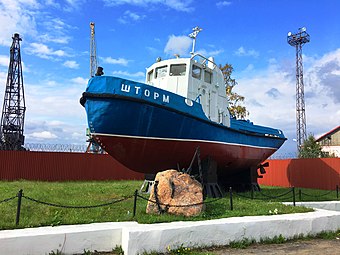 Какое название носит этот буксир?Название какого района произошло от удалённости от основного города Кандалакша?Ответ:СверреОтвет: Вьючная губа,Канда.Форму какого фрукта имеет Кандалакшский лабиринт «Вавилон»?В честь какого события 15 апреля 2000 года была заложена  капсула с именами строителей, почетных гостей и спортсменов? Ответ:ЯблокоОтвет: В честь открытия Вантового моста.